PENENTUAN SOLUSI PRODUK CACAT MENGGUNAKAN CASE BASED REASONING DI PT YAMATOGOMU INDONESIADewi Ratnasari1, Tacbir Hendro Pudjiantoro2, Asep Id Hadiana3 1,2,3)Universitas Jenderal Achmad Yani, Jl Terusan Jenderal Sudirman-Cimahi Email : dewiratnasariprofil@gmail.com; tacbir23501027@yahoo.com; ahadiana@gmail.comAbstrakPada perusahaan-perusahaan manufaktur proses produksi merupakan bagian penting, didalam proses produksi pasti mengalami kerusakan atau terdapat produk cacat akibat kondisi mesin,metode kerja dan lain-lain.  Setiap perusahaan punya cara tersendiri untuk mengatasi produk cacat, biasanya apabila produk cacat parah maka produk tersebut dibuang dan apabila produk cacat tersebut masih bisa diperbaiki, maka akan diperbaiki dengan cara tertentu sesuai dengan kerusakan yang terjadi. Cara memperbaiki produk cacat tersebut didapat dari permasalahan produk cacat terdahulu serta pengetahuan dari Quality Assurance yang sudah berpengalaman dalam proses produksi.Tetapi permasalahannya adalah banyaknya staff Quality Assurance yang keluar sehingga menyebabkan pengetahuan dari perbaikan produk cacat tersebut sedikit hilang dan mengakibatkan proses penanganan yang banyak membutuhkan waktu.  Maka dari itu dibutuhkan sebuah sistem berbasis penalaran menggunakan Case Based Reasoning dan penalaran kasus yang mirip menggunakan vector space model sebagai metodenya. Keluaran dari sistem tersebut berupa informasi solusi perbaikan produk cacat sesuai dengan masalah yang dimasukkan.Kata Kunci : produk cacat, quality assurance, supervisor, PT Yamatogomu Indonesia, vector space model, case based reasoning.AbstractIn the manufacturing company process production is the important thing, in the production process curtain have flaw or there some damage product because of machine condition, work method, etc. every company have own tradition for repairing demage product, usually if the product is totally flaw then that product have to throw away and if the damage product is still can be repair then that product will be repaired with certain way dependent the kind of damage that happened. The way to repairing that damage product be found from previous problem of damage product and knowledge from Quality Assurance that have experienced in production prosess. But the problem is so many worker in Quality Assurance that resign so cause the ability from repairing that damage product is little lost and cause handling process that much need time. Because of that so needed a system have as a base reasoning use Case Based Reasoning and reasoning case that similar use Vector Space Model as a method. Result from that system is a information for solution repairing damage product dependent with the problem that inputed.Keywords : damage product, quality assurance, supervision, PT. Yamatogomu Indonesia, vector space model, case based reasoning.PENDAHULUAN		Pengetahuan dari seorang ahli atau pakar akan sangat berguna bagi dunia pendidikan terutama pada bidangnya masing-masing maupun bagi seseorang pada bidang tersebut yang belum mempunyai banyak pengalaman dan pengetahuan. pada era globalisasi saat ini, sebuah industri dituntut untuk memberikan produk yang tidak cacat dan sesuai dengan spesifikasi (Windarti, 2014). Usaha peningkatan kualitas produk dilakukan dengan cara mengatasi penyebab cacat pada suatu proses produksi. Peningkatan dan pengendalian kualitas produksi memerlukan komitmen untuk perbaikan yang melibatkan antara faktor manusia (motivasi) dan faktor mesin (teknologi). Pengendalian Mutu Terpadu (Total Quality Control) sebagai pendekatan manajemen modern, dalam menjalankan suatu usaha untuk memaksimumkan daya saing perusahaan melalui perbaikan secara terus-menerus (continous improvement) atas produk atau bahan baku. Salah satunya adalah mengenai penangan masalah produk cacat, setiap produk cacat yang terjadi mempunyai solusi yang berbeda-beda. Namun, solusi tersebut didapat dari pengetahuan Quality Assurance dan kasus yang pernah terjadi sebelumnya. Pada objek kasus yang diteliti, dalam proses penentuan solusi atas kasus produk cacat baru dapat dilihat dari kasus-kasus sebelumnya,dikarenakan kasus sebelumnya berjumlah sangat banyak, sehingga proses pencarian pun membutuhkan waktu yang lama. Maka penelitian ini dibuat untuk membantu pihak Quality Assurance dalam mencari solusi atas kasus produk cacat yang sama. Contohnya pada diagnosa kerusakan sepeda motor matic. Sepeda motor matic sangatlah banyak jenisnya dan spesifikasi yang berbeda. Terkadang jumlah mekanik yang terbatas dan minimnya  pengetahuan  pengguna  menyebabkan  berbagai  kesulitan  dalam  perawatannya khususnya dalam mengatasi kerusakan mesin (Putra, 2015).		Adapun manfaat yang dirasakan oleh pihak PT Yamatogomu Indonesia selaku objek penelitian, terutama pada bagian Quality Assurance yang menggunakan sistem secara langsung, membuat pekerjaan menjadi lebih mudah dalam menentukan solusi dari perbaikan produk cacat dengan mencari kasus sebelumnya yang serupa. Selain itu memudahkan pihak Quality Assurance dalam mengelola kasus produk cacat yang baru atau kasus tersebut belum pernah terjadi sebelumnya. Seperti halnya dalam objek wisata di daerah Yogyakarta, Yogyakarta adalah tujuan wisata kedua setelah Bali dan merupakan surga wisata di pulau Jawa. Setiap tahunnya wisatawan yang berkunjung di Yogyakarta meningkat 7%-15%. Khususnya dimasa libur panjang ada banyak wisatawan yang berkunjung. Informasi tentang tujuan wisata dapat diperoleh melalui browsur atau katalog wisata, dari internet maupun cerita teman. Namun informasi saja tidaklah cukup jika tidak diramu dengan cepat untuk mendapat alternatif terbaik dalam menentukan tujuan wisata. Atas dasar kebutuhan tersebut maka dibuatlah perancangan aplikasi Case Based Reasoning untuk menentukan tujuan wisata pribadi di Yogyakarta berbasis mobile web (Dewi et al, 2012). Dalam proses Retrieve biasanya banyak digunakan metode Information Retrieval seperti Vector Space Model, TF-idf dll. Retrieve berfungsi untuk mencari kesamaan dokumen dengan dokumen terdahulu, metode similaritas selain digunakan untuk mencari kesamaan dokumen, dapat juga digunakan untuk mendeteksi plagiarisme dalam penelitian, dapat kita ketahui plagiarisme terkadang tidak diketahui karena jumlah penelitian yang banyak serta penelitian yang sudah lama dilakukan (Isa dan Abidin, 2013).TINJAUAN PUSTAKAProduk Cacat 		Dengan adanya pengalokasian produk rusak dan produk cacat secara tepat akan mempengaruhi ketepatan perhitungan harga pokok produksi yang selanjutnya juga mempengaruhi penetapan harga jual produk yang dihasilkan perusahaan. Faktor dari luar yang mempengaruhi penentuan harga jual antara lain yaitu pesaing, luas pasar dan sifat produk. Faktor dari dalam perusahaan yang juga mempengaruhi penetapan harga jual yaitu seperti biaya produksi dan biaya-biaya lain yang relevan (Wahyuni, 2015).Case Based Reasoning		Gambaran konseptual bagaimana kecerdasan buatan dapat dimanfaatkan dalam proses pembelajaran. Case-based Reasoning (CBR) merupakan bagian dari kecerdasan buatan menyediakan model pembelajaran pemecahan masalah. Pemecahan masalah dalam Case-based Reasoning dilakukan dengan cara menggunakan kembali pemecahan masalah sebelumnya yang memiliki kemiripan (similarity). Perkembangan Case-based Reasoning sangat dipengaruhi oleh ilmu kognitif, banyak penelitian telah membuktikan tentang keberhasilan Case-based Reasoning dalam pembelajaran. Case-based Reasoning mampu menjadi solusi alternatif dalam mengembangkan kemampuan pemecahan masalah pada siswa dalam pembelajaran (Gerhana et al, 2013). Siklus CBR  yang dikemukakan oleh Aamodt dan Plaza diantaranya adalah:Retrieve		Mendapatkan/memperoleh kembali kasus yang paling menyerupai/relevan (similar) dengan kasus yang baru. Tahap retrieval ini dimulai dengan menggambarkan/menguraikan sebagian masalah, dan diakhiri jika ditemukannya kecocokan terhadap masalah sebelumnya yang tingkat kecocokannya paling tinggi. Bagian ini mengacu pada segi identifikasi,kecocokan awal, pencarian dan pemilihan serta eksekusi.ReuseMemodelkan/ menggunakan kembali pengetahuan dan informasi kasus lama berdasarkan bobot kemiripan yang paling relevan ke dalam kasus yang baru, sehingga menghasilkan usulan solusi dimana mungkin diperlukan suatu adaptasi dengan masalah yang baru tersebut.ReviseMeninjau kembali solusi yang diusulkan kemudian mengujinya pada kasus nyata (simulasi) dan jika diperlukan memperbaiki solusi tersebut agar cocok dengan kasus yang baru.RetainMengintegrasikan/menyimpan kasus baru yang telah berhasil mendapatkan solusi agar dapat digunakan oleh kasus-kasus selanjutnya yang mirip dengan kasus tersebut. Tetapi Jika solusi baru tersebut gagal, maka menjelaskan kegagalannya, memperbaiki solusi yang digunakan, dan mengujinya lagi.Vector Space model Pencarian informasi saat ini dilakukan dengan menggunakan mesin pencari yang ada pada situs layanan di dunia maya. Mesin pencari yang sudah ada dan banyak digunakan saat ini memberikan hasil informasi yang sangat banyak, sehingga diperlukan waktu untuk memilah-milah informasi yang dibutuhkan. Informasi yang didapatkan bila terlalu banyak akan menyulitkan user karena user juga mendapatkan informasi yang tidak berguna . Banyaknya informasi ini menjadikan waktu yang ada akan terbuang atau tidak efisien karena terlalu banyaknya informasi menyebabkan pekerjaan-pekerjaan yang tidak efektif dilakukan yaitu : mencari dan memilih.Vector Space Model (VSM) adalah metode untuk melihat tingkat kedekatan atau kesamaan (smilarity) term dengan cara pembobotan term. Dokumen dipandang sebagi sebuah vektor yang memiliki magnitude (jarak) dan direction (arah). Pada Vector Space Model, sebuah istilah direpresentasikan dengan sebuah dimensi dari ruang vektor. Relevansi sebuah dokumen ke sebuah query didasarkan pada similaritas diantara vektor dokumen dan vektor query (Amin, 2011). InputMasukan dari sistem ini adalah data latih dan data uji. Data latih berupa data produk cacat terdahulu yang disimpan kedalam knowledge-base. Kemudian data uji adalah masalah produk cacat baru.ProsesSebuah kasus baru yang memiliki fakta kecacatan akan dicocokan dengan kasus terdahulu  yang telah disimpan ke dalam basis kasus. fakta kecatatan pada kasus baru akan dimasukkan ke dalam proses case base reasoning. Pada konsep case base reasoning.Case Based Reasoning (CBR) adalah proses dari penyelesaian kasus yang baru dengan solusi yang diambil dari kasus yang sama sebelumnya.RetrievePada tahap ini diambil dari kasus produk cacat baru kemudian dihitung tingkat kemiripan dengan kasus terdahulu yang ada dalam basis kasus terdahulu dengan menggunakan Vector Space Model, kemudian setelah mendapat nilai similaritas tertinggi, masuk ke tahap Reuse. Kemudian lanju ke tahap berikutnya yaitu Pra proses, diantara adalah Tokenizing, proses merubah dokumen menjadi kata-kata. Filtering, Proses ini berfungsi untuk membuang atau menghapus kata-kata yang tidak penting.Stemming, Proses ini berfungsi untuk merubah kata sambung menjadi kata dasar atau membuang imbuhan pada setiap kata.Selanjutnya masuk ke tahap pembobotan menggunakan metode Term Frequency Inverse Document Frequency.Perhitungan bobot dengan Term Frequency – Inverse Document Frequency  (TF-IDF) menggunakan kombinasi dari dua nilai, yaitu frekuensi kata dan inverse frekuensi dokumen yang didapat dari membagi jumlah dokumen secara keseluruan dengan jumlah dokumen dimana kata tersebut muncul. Berikut adalah rumus untuk mencari bobot dengan TF-IDF :        			   (1)      dengan:tf d,t 	= frekuensi banyak-nya kata ke-t dari kata kunci pada dokumen ke-d	dft 	= jumlah dokumen yang mengandung kata ke-t dari kata kunci	D 	= jumlah semua dokumen yang ada di dalam database	W d,t	= bobot dokumen ke-d terhadap kata kunci ke-tSelanjutnya masuk ke tahap perhitungan Simlaritas menggunakan Vector Space Model. Vector Space Model adalah Model dalam IR yang berbasis token untuk memungkinkan partial maching dan pemeringkatan dokumen (pengindexan). Dengan prinsip dasar dokumen menjadi sebuah token yang kemudian dikumpulkan menjadi (n) token-token, kemudian Query menjadi vector token yang berfungsi untuk mencari token-token yang berhubungan dengan melihat kesamaan vektor dokumen dan query berdasarkan jarak vektor.         		              (2)Dengan  |q|  adalah  Jarak  query,  dan  Wiq  adalah   bobot query dokumen  ke-i, maka Jarak  query  (|q|)  dihitung untuk didapatkan  jarak  query  dari  bobot  query  dokumen  (Wiq) yang  terambil  oleh  sistem.   Jarak  query  bisa  dihitung dengan persamaan akar jumlah kuadrat dari query. Dengan |dj | adalah jarak dokumen, dan  Wij    adalah bobot dokumen  ke-i,  maka  Jarak  dokumen  (|dj  |)  dihitung  untuk didapatkan  jarak  dokumen  dari  bobot  dokumen  dokumen (Wij)  yang  terambil  oleh  sistem.   Jarak  dokumen  bisa dihitung  dengan  persamaan   akar  jumlah  kuadrat  dari dokumen.Perhitungan  pengukuran  Similaritas  query  document (inner product), menggunakan persamaan          			         (3)Dengan  Wij    adalah  bobot  term  dalam  dokumen,   Wiq adalah   bobot  query,  dan  Sim  (q,  dj)  adalah   Similaritas antara  query  dan  dokumen.   Similaritas  antara  query  dan dokumen  atau  inner  product/Sim  (q,  dj)  digunakan  untuk mendapatkan  bobot  dengan  didasarkan  pada  bobot  term dalam  dokumen  (Wij)  dan  bobot  query  (Wiq)  atau  dengan cara menjumlah bobot q dikalikan dengan bobot dokumen.Pengukuran  Cosine  Similarity  (menghitung  nilai kosinus sudut antara dua vector)  menggunakan persamaan     	   (4)Similaritas antara  query  dan dokumen atau Sim(q,dj) berbanding lurus terhadap jumlah bobot query (q) dikali bobot dokumen (dj) dan berbanding terbalik terhadap akar jumlah kuadrat q (|q|) dikali akar  jumlah  kuadrat  dokumen  (|dj| ).   Perhitungan  similaritas menghasilkan  bobot  dokumen  yang  mendekati  nilai  1  atau menghasilkan  bobot  dokumen  yang  lebih  besar  dibandingkan dengan nilai yang dihasilkan dari perhitungan inner product (Wisnu dan Hetami, 2015). ReusePada tahapan ini, informasi yang terdapat dari hasi case retrieve akan digunakan kembali apabila terdapat kasus yang sama atau mendekati.RevisePada ini solusi belum sesuai akan dilakukan revisi secara otomatis oleh sistem. Setelah solusi diperbaiki, maka solusi tersebut akan masuk ke dalam tahapan retain.RetainPada tahapan ini adalah tahap menyimpan kasus baru sebagai pengetahuan baru.OutputOutput dalam sistem ini adalah dokumen yang mirip dengan nilai similarity tertinggi.METODE PENELITIANDalam penelitian ini algoritma/metode yang digunakan adalah metode vector space model dengan konsep case based reasoning. Adapun pada penelitian ini terdapat empat tahap utama,yaitu retrieve, mencari similaritas kasus masalah produk cacat dengan kasus sebelumnya. Kedua adalah reuse, reuse adalah menggunakan kembali solusi dari kasus sebelumnya untuk kasus yang sedang dicari solusinya. Yang ketiga adalah revise, revise adalah proses mengubah solusi atau membuat solusi baru apabila kasus tersebut belum pernah terjadi sebelumnya. Kemudian yang keempat adalah retain,retain adalah proses penyimpanan pada basis kasus atas perubahan solusi maupun menyimpan kasus yang baru. Untuk lebih jelasnya dapat dilihat pada Gambar 1.Gambar 1. Gambaran Umum Sitem Penentuan Solusi Produk CacatHASIL DAN PEMBAHASANModel perancangan yang digunakan dalam penelitian ini adalah Unified Modeling Language. UML adalah keluarga notasi grafis yang didukung oleh meta-model tunggal, yang membantu pendeskripsian dan desain system perangkat lunak, khususnya system yang dibangun menggunakan pemrograman berorientasi objek.Perancangan Sistem adalah salah satu tahap dari Metodologi pengembangan sistem, dan merupakan salah satu bagian yang sangat penting di dalam itu.Tahap ini dilakukan oleh sistem designer yang melakukan interaksi dengan pengguna sistem, hasil desain dievaluasi oleh user dari sudut pandang kepentingan pemakai untuk kemudian diimplementasikan kembali oleh sistem designer (Rismawan dan Hartati, 2012).a. 	Business ActorBusiness Actor merupakan pemodelan yang menggambarkan aktor-aktor yang berperan dalam penggunaan sistem. Berdasarkan analisis yang telah dilakukan maka dalam sistem ini aktornya adalah admin yang merupakan pengguna utama. Business actor untuk sistem ini dapat dilihat pada Gambar 2.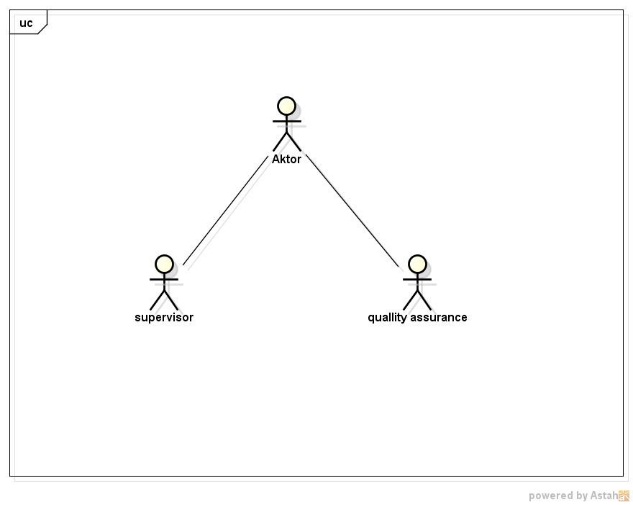 Gambar 2. Business ActorTabel 1. Business ActorUse Case DiagramUse Case Diagram menggambarkan bagaimana aktor berinteraksi dengan sebuah sistem. Usecase dibuat berdasarkan analisa sistem yang sedang berjalan, business actor dan business use case. Business actor menggambarkan pengguna yang terdapat di dalam sistem, dan business use case menggambarkan fungsi-fungsi apa saja yang dapat dilakukan oleh setiap aktor di dalam sistem tersebut. Pada sistem ini terdapat 3 use case utama yaitu, kelola Produk cacat, kelola Solusi, kelola Stopword, kelola Token, dan kelola user.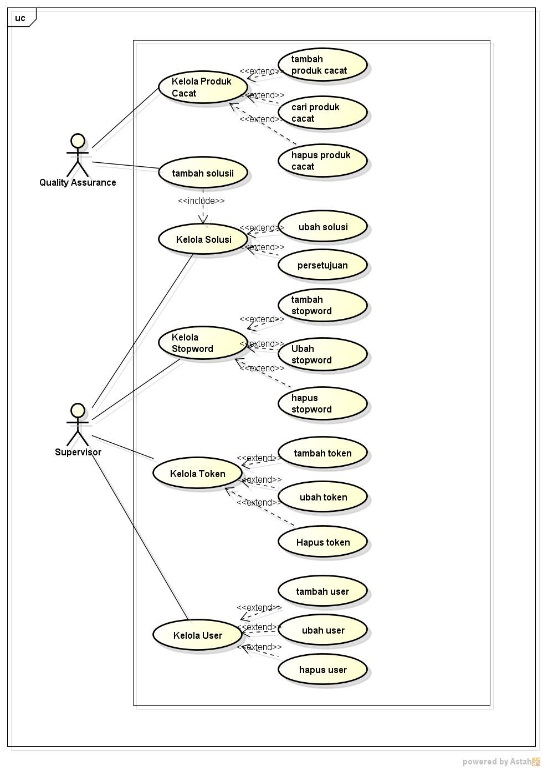 Gambar 3. Use Class DiagramClass Diagram ConceptualClass diagram conceptual ini dibuat dengan memperhatikan use case dan skenario dari masing-masing use case pada diagram sebelumnya, maka terlihat beberapa struktur relasi antar informasi. Untuk memodelkan struktur informasi ini maka dapat digambarkan diagram class conceptual.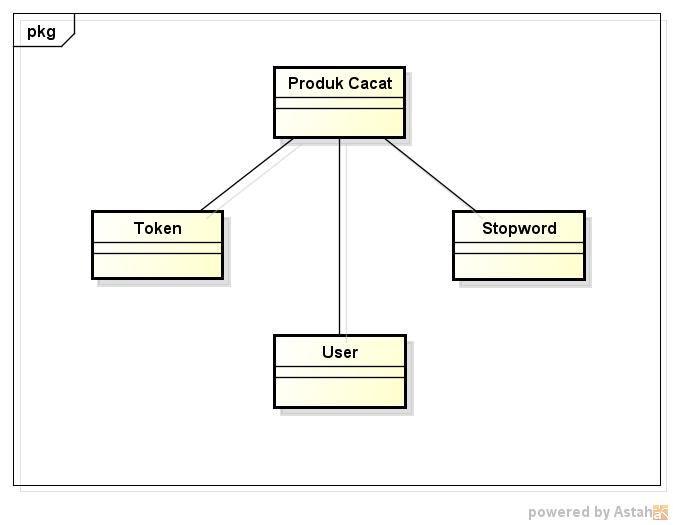 Gambar 4. Class Diagram ConceptualClass DiagramDiagram kelas merupakan kumpulan kelas-kelas objek yang memiliki atribut dan perilaku yang sama dimana setiap objek memiliki entintas masing-masing yang unik. Setiap kelas memiliki relasi tertentu dengan kelas lain. Pada sistem yang akan dibangun class diagram dibuat berdasarkan class conceptual yang telah didefinisikan,  kemudian setiap operasi dibuat sesuai dengan sequence diagram pada masing-masing kelas. Adapun class diagram yang dirancang dapat dilihat pada Gambar 5.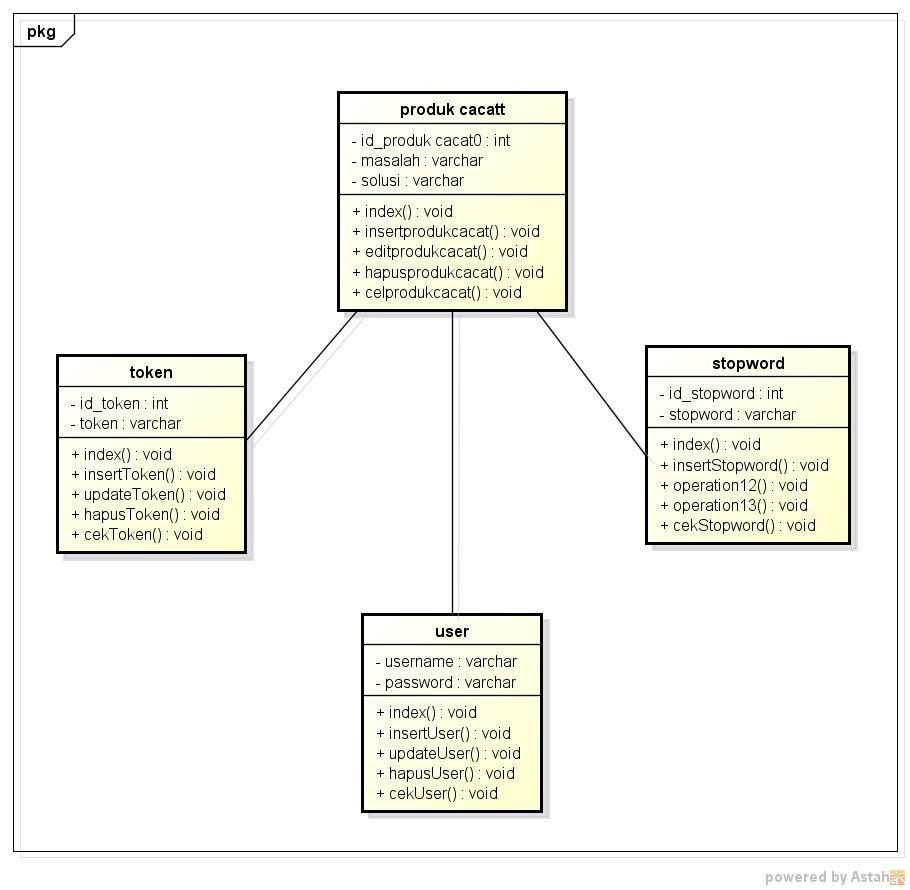 Gambar 5. Class DiagramPada penelitian ini pembobot dokumen dilakukan dengan menggunakan metode Term Frequency – Inverse Document Frequency (TF-IDF). Sebelum melakukan proses pembobotan setiap dokumen harus melalui tahap text preprocessing yang terdiri dari tokenizing, filtering dan stemming. Adapun proses text preprocessing dapat dilihat pada Gambar 2, dan perhitungan TF-IDF dapat dilihat pada tabel 1.  pada tabel, dokumen 1 sapai 5 adalah dokumen produk cacat terdahulu dan ditambah dengan 1 dokumen uji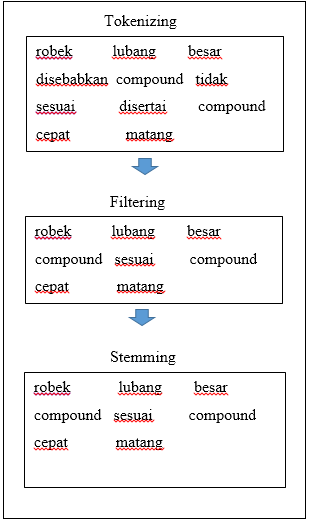 Gambar 6. PreprocessingHasil Perhitungan Vector Space ModelSetelah melalui pra-proses dan pembobotan Term Frequency-inverse document frequency, dokumen tersebut akan dihitung similaritasnya menggunakan vector space model. Perhitungan dan hasil perhitungan dapat dilihat pada Tabel 2.Tabel 2. Perhitungan vector space modelSelanjutnya menghitung nilai cosinus  sudut antara  vector  kata kunci dengan tiap dokumen pasal dengan menggunakan rumus dibawah ini:Data Latih 1= SUM(KK*D1)/(sqrt(KK)*sqrt(D1)= 0,1108Data Latih 2= SUM(KK*D2)/(sqrt(KK)*sqrt(D2)= 0,00096Data Latih 3= SUM(KK*D3)/(sqrt(KK)*sqrt(D3)= 0,43705Data Latih 4= SUM(KK*D4)/(sqrt(KK)*sqrt(D4)= 0Data Latih 5= SUM(KK*D5)/(sqrt(KK)*sqrt(D5)= 0,03292Sesuai perhitungan diatas maka nilai cosinus setiap dokumen telah didapat, seperti Tabel 3.Tabel 3. Perhitungan CosinusDapat diketahui bahwa tingkat kemiripan ada pada dokumen 3 sebanyak 43,3%.Rancang Basis DataSistem yang dibangun menggunakan basis data relasional sebagai media penyimpanan informasi dan data transaksi yang dikelola. Karena setiap data dibungkus dengan objek, maka dilakukan pemetaan dari class ke dalam  tabel  basis. Berdasarkan Class Diagram yang dibuat terdapat tabel relasional yang mewakili kelas objek pada sistem yang akan dibangun. Tabel relasional memungkinkan dibuat identik dengan kelas yang dirancang, namun  setiap  kelas tidak harus  selalu dipetakan ke dalam satu buah tabel, karena tabel relasional yang dibangun  disesuaikan dengan kebutuhan data yang akan disimpan.  Adapun hasil pemetaan class  diagram ke tabel relasional dapat dilihat pada tabel-tabel relasional dibawah ini. Berdasarkan perancangan class diagram, terdapat 4 kelas yang akan menjadi tabel karena memiliki atribut dan relasi dengan tabel lainnya, yaitu tabel Produk Cacat, token dan stopword dan user.Tabel User merupakan table hasil pemetaan dari class user. Berisikan data user yang ditambahkan pada proses tambah user. Adapun atribut pada table user dapat dilihat pada Tabel 4.Tabel 4. Tabel UserKESIMPULAN		Kesimpulan yang dapat diambil bahwa dalam penentuan solusi produk cacat, proses pencarian secara otomatis dan pengelolaan solusi baru. Saran untuk aplikasi penentuan solusi produk cacat diharapkan dapat dikembangkan kembali dan dapat dijadikan bahan evaluasi untuk penelitian selanjutnya dengan menggunakan metode pembobotan dan similaritas yang lain.DAFTAR PUSTAKAAmin, F. 2011. Implementasi Search Engine (Mesin Pencari) Menggunakan Metode Vector Space Model. Jurnal Ilmiah Dinamika Teknik Vol.5 No.1, pp.45-58. Dewi, E. K., Suyoto, dan Anindito, K. 2012. Analisis dan Perancangan Aplikasi Case Based Reasoning Untuk Menentukan Tujuan Wisata. Seminar Nasional Informatika 2012. pp.C-33-C-40. Fowler, M. UML Distilled Edisi 3. Melrose: Penerbit Andi. Gerhana, Y. A., Sudanyana, H. R., dan Budiman, T. 2013. Case-Based Reasoning (CBR) dan Pengembangan Kemampuan Penyelesaian Masalah. Jurnal ISTEK Vol.7, No.1. pp.210-224. Isa, T. M. dan Abidin, T. F. 2013. Mengukur Tingkat Kesamaan Paragraf Menggunakan Vector Space Model untuk Mendeteksi Plagiarisme. Seminar Nasional dan ExpoTeknik Elektro 2013, pp. 229-234. Karmayasa, I. B. M. Oka. 2012. Implementasi vector space model dan beberapa notasi metode term frequency inverse document frequency (tf-idf). Putra, I. P. W. 2015. Sistem Pakar untuk Mendeteksi Kerusakan Sepeda Motor. Konferensi Nasional Sistem & Informatika STMIK STIKOM 2015, pp.478-483.Rismawan, T. dan Hartati, S. 2012. Case-Based Reasoning untuk Diagnosa Penyakit THT (Telinga Hidung dan Tenggorokan). Indonesian Journal of Computing and Cybernetics Systems, Vol. 6, No.2, p. 67-78. Wahyuni, F. I. 2015. Analisis Perlakuan Produk Rusak dan Produk Cacat dalam Perhitungan Biaya Produksi untuk Menentukan Harga Jual Produk pada UD. Susana Baru (Skripsi). Fakultas Keguruan dan Ilmu Pendidikan Universitas Nusantara Persatuan Guru Republik Indonesia. Windarti, T. 2014. Pengendalian Kualitas untuk Meminimasi Produk Cacat pada Proses Produksi Besi Beton. J@TI Undip Vol. 9, No.3, pp.173-180.Wisnu D. dan Hetami, A. 2015. Perancangan Information Retrieval (IR) Untuk Pencarian Ide Pokok Teks Artikel Berbahasa Inggris dengan Pembobotan Vector Space Model. Jurnal Ilmiah Teknologi dan Informasi ASIA. Vol. 9, No. 1, p. 53-59. No.AktorDeskripsi1.Quality AssuranceQuality Assurance adalah aktor yang menggunakan sistem. Memiliki hak akses dalam mengelola data produk cacat dan mengelola hasil penentuan produk cacat.2.SupervisorSupervisor Adalah Aktor Sekaligus Admin Yang Menggunakan Sistem. Memiliki Hak Akses Dalam Mengelola Solusi Baru Dan Persetujuan Atas Produk Cacat Yang Baru.kataKkTfTfTfTfTfVSMVSMVSMVSMVSMkataKkD1D2D3D4D5D1D2D3D4D5Robek0.4880.48800000.2380000Lubang0.1580.1580000.1580.0250000.025Besar00.488000000000compound00.488000000000Sesuai00.488000000000Cepat00.488000000000matang00.488000000000Dapat000.1580.0490000000Bari0.04900.0490.04900.04900.0020.00200.002Tinggal000.0490.15800.04900000Mesin000.1580.1580000000Press000.1580.4880000000Lalu000.48800000000komulatif000.48800000000Cuci000.48800000000abnormal000.48800000000Tebal000.48800000000lengket000.48800000000Zigzag0000.4880000000Cavity0.488000.48800000.23800Sebab0000.1580000000Muka0.158000.48800.158000.07700.025Seal0.488000.48800000.23800Grafik00000.488000000rheometer00000.488000000Baik00000.488000000Hasil00000.488000000Uji00000.488000000Kurang00000.488000000Akurat00000.488000000serabut000000.48800000Celah000000.48600000JumlahJumlah3.0893.5043.0163.4191.3920.2630.0020.55700.052SQRT1.3531.7571.87211.7361.84931.17990.5130.04920.74600.2292CosinusD10,11088D20,00096D30,23705D40D50,03292Nilai Similarity0,11088 x 100% = 11,08%0,00096 x 100% = 0,09%0,43705 x 100% = 43,7%0 x 100% = 0%0,03292 x 100% = 3,29%Rank 2Rank 4Rank 1Rank 5Rank 3 Nama tableAtribut Type Size KeteranganUserUsernameInt25Primary keyUserPasswordString8UserLevelString10